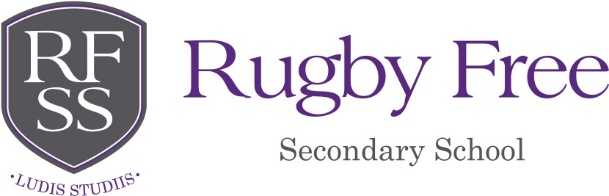 Post:			Premises Officer Reporting to: 		Business ManagerHrs of work:	Term Time + 5 Teacher Training Days + 2 weeks, 37 hours per week Salary: 		£17,000 – full time £13,818 actual Overall Purpose of the RoleTo be responsible for the management and the provision of high quality, cost-effective maintenance, security and cleanliness of all premises and grounds. To ensure that students, staff and other users have a comfortable, clean, safe, well maintained environment in which to workGeneral DutiesTo open and lock up school premises and site To be a key-holder for the School, leading on ensuring the School is open and closed at the appropriate times and secured appropriately To undertake routine maintenance or minor refurbishment of premises, fixtures and fittings as reasonably required To respond to emergencies when necessary in respect of accident, failure, break-in, vandalism or bad weather Assist with the set up or access arrangements for internal or external school events and facilitate activities such as open days, parents evening and school community eventsTo assist the school by moving furniture and setting up classrooms and halls as necessaryTo deliver and move goods around school site as needed To carry out regular litter picking duties on the school siteTo regularly empty bins into appropriate refuse sacks and take waste to the appropriate disposal point, ensuring safe working practices with, for example broken glass.Clean hall after break and lunch and ensure it is ready for assemblies and lessonsUndertake fire procedures and maintain fire log as required.To ensure all areas designated are cleaned on a daily basis to the required standard e.g cleaning of dining areas after mealsReplenishment of hygiene supplies throughout the day where required (eg toilet rolls, soap)Supervision of cleaning staff. To ensure Health & Safety and security of building and siteTo attend on a call-out basis if alarm activated To carry out driving duties when requiredMaintenance & RepairsUndertake a programme of general repairs including decoration and repairs to the premises as required Undertake regular  emergency light testing and organise annual  maintenance Undertake regular water testing for LegionellaMaintenance of asbestos register and ensure all contractors sign register before commencing workLiaise with and arrange contractors for larger maintenance work and grounds management Liaise with Contractors for specialist work such as roofing and flooringundertake checks of the boilers in accordance with laid down schedules and take any remedial action necessary or to report faults so that remedial action can be taken as soon as possible.To know the location of main stop cocks and valves, and mains electricity breakers and circuit boardsDeal with, or arrange to be dealt with, all burst pipes, leaks, flooding, fires, and breakages as appropriate.  Liaise as necessary with Emergency Services including calling in Emergency Services as required.Act as fire marshall in the event of a fire or fire drillCheck alarm system, activators and bells on regular weekly basis in accordance with procedures.General Grounds MaintenanceTo undertake regular maintenance of the School grounds ensuring that surfaced areas are safe, free from rubbish and debris and treated accordingly in icy conditionsKeep all paths and hard surfaces free from litter, debris and weeds.Keep boundary fences and hedges trimmed and free from litter.Maintain shrubs and plants keeping flowerbeds tidy and litter free.Clearing drains and gully’s on a regular basis to keep free from leaves and debris Other DutiesTo be responsible for paperwork associated with duties as required To adhere to the school’s corporate standards, policies, systems and To set a personal example that contributes to the positive ethos of the schoolTo play a full part in the life of the school community, to support its ethos and to encourage staff and students to follow this example The duties listed above are not exhaustive and other relevant duties may be added following negotiation with the  Business Manager or Headteacher